от 02.04.2018 г.				   		                                            № 341О принятии решения по подготовке проекта планировки с проектом межевания территории, предназначенной для размещения линейного объекта «Трубопроводы водоснабжения и трубопровод заводнения ППД по объекту «Строительство УПН-300 на Иреляхском НГКМ»Рассмотрев заявление Шадрина Александра Ильича, действующего                в интересах Акционерного общества «Иреляхнефть» по доверенности от 11.12.2017, в целях обеспечения устойчивого развития территорий, определения местоположения границ образуемых и изменяемых земельных участков,                 в соответствии с главой 5 Градостроительного кодекса РФ, ст. 14 Федерального закона от 06.10.2003 № 131-ФЗ «Об общих принципах организации местного самоуправления в Российской Федерации», Уставом МО «Город Мирный», городская Администрация постановляет:1. Принять решение по подготовке проекта межевания территории,                   предназначенной для размещения линейного объекта «Трубопроводы водоснабжения и трубопровод заводнения ППД по объекту «Строительство УПН-300 на Иреляхском НГКМ».2. Управлению архитектуры и градостроительства (С.А. Сафонова) обеспечить координацию работ по подготовке проекта планировки с проектом межевания территории, предназначенной для размещения данного линейного объекта.  3. Опубликовать настоящее Постановление в порядке, установленном Уставом МО «Город Мирный». 4. Контроль исполнения настоящего Постановления возложить на 1-го Заместителя Главы Администрации по ЖКХ, имущественным и земельным отношениям С.Ю. Медведь. Глава города                                                                                             К.Н. АнтоновАДМИНИСТРАЦИЯМУНИЦИПАЛЬНОГО ОБРАЗОВАНИЯ«Город Мирный»МИРНИНСКОГО РАЙОНАПОСТАНОВЛЕНИЕ 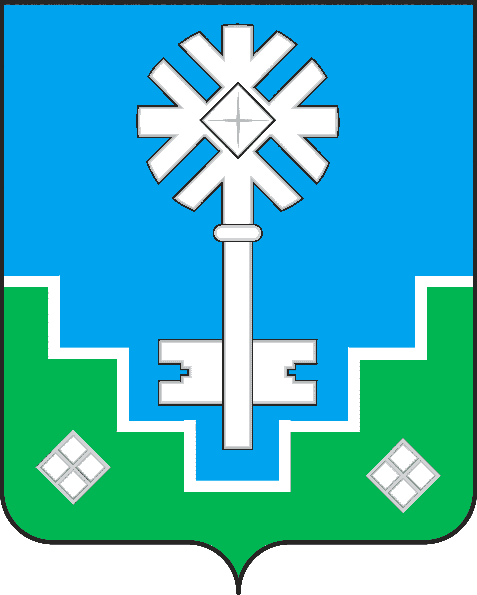 МИИРИНЭЙ ОРОЙУОНУН«Мииринэй куорат»МУНИЦИПАЛЬНАЙ ТЭРИЛЛИИ ДЬАhАЛТАТАУУРААХ